Sjezd Jednotných zemědělských družstev v roce 1989Pracovní list žáka seznámí s průběhem celostátního sjezdu družstevníků v revolučním roce 1989, na kterém vystoupila delegace Občanského fóra. Podívejte se na video a následně si projděte otázky. Sjezd JZD v roce 1989____________________________________________________V jaké politické situaci se konal tento sjezd JZD?………………………………………………………………………………………………………………………………………………………………………………………………………………………………………………………………………………………………………………………………………………………………
…………………………………………………………………………………………………………………………………………………………………………………………………………………………………………………………………………………………………………………………………………………………………………………………………………………………………………………………………………………………………………………………………………………………………………………………………………Jaké hodnoty zdůrazňoval ministr zemědělství? Jak hodnotil dosavadní vládu komunistického režimu?…………………………………………………………………………………………………………………………………………………………………………………………………………………………………………………………………………………………………………………………………………………………………………………………………………………………………………………………………………………….………………………………………………………………………………………………………
…………………………………………………………………………………………………………………Jak reagovali delegáti sjezdu na kritiku komunistického režimu ze strany představitelů Občanského fóra?…………………………………………………………………………………………………………………………………………………………………………………………………………………………………………………………………………………………………………………………………………………………………………………………………………………………………………………………………………………….………………………………………………………………………………………………………
………………………………………………………………………………………………………………………………………………………………………………………………………………………………………………………………………………………………………………………………………………………Co jsem se touto aktivitou naučil(a):………………………………………………………………………………………………………………………………………………………………………………………………………………………………………………………………………………………………………………………………………………………………………
……………………………………………………………………………………………………………………………………………………………………………………………………………………………………………… Autor: Jméno Příjmení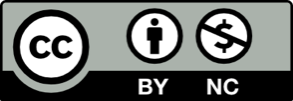 Toto dílo je licencováno pod licencí Creative Commons [CC BY-NC 4.0]. Licenční podmínky navštivte na adrese [https://creativecommons.org/choose/?lang=cs].